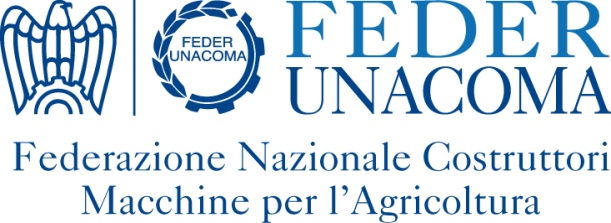 NUOVE AZIENDE ASSOCIATE FEDERUNACOMA – Ottobre 2020P.BARIGELLI &C.SrlSede Operativa: 62011 CINGOLI MC - Via del Vivaio, 1-Tel.(+39) 0733.616.257 - Fax (+39) 0733.614014 Sede Legale: 62011 CINGOLI MC - Via del Podestà 8 E-mail: commerciale@pbarigelli.it - http://www.pbarigelli.itMacchine semoventi e trainate per la raccolta di pomodori - Macchine semoventi e trainate per la raccolta di prodotti ortivi diversi - Irroratrici trainateSelf-propelled and trailed tomato harvesters - Self-propelled and trailedvegetableharvesters - Trailed sprayersAssociazione di appartenenza: ASSOMAO (Macchine per la Raccolta -Macchine per la protezione delle colture) - ASSOMASET.V.Z.Srl25013 CARPENEDOLO BS - Via Gianbattista Meli, 118 - Tel.(+39) 030.969.9211 - Fax (+39) 030.969.9220E-mail: info@tvzassali.it - http:///www.tvzassali.itAssi sterzanti - Assi tandem - Assi tridem - Mozzi - Componenti diversi per macchine movimento terra - Parti diverse per rimorchi - Parti di ricambio per macchine movimento terraSteeringaxles - Tandem axles - Tridemaxles - Hubs - Miscellaneouscomponents for earth-movingmachinery - Miscellaneouscomponents for trailers - Spareparts for earth-movingmachineryAssociazione di appartenenza: COMACOMP